УПРАВЛЕНИЕ ФЕДЕРАЛЬНОЙ  СЛУЖБЫ ГОСУДАРСТВЕННОЙ  РЕГИСТРАЦИИ, КАДАСТРА И КАРТОГРАФИИ (РОСРЕЕСТР)  ПО ЧЕЛЯБИНСКОЙ ОБЛАСТИ 							454048 г. Челябинск, ул.Елькина, 85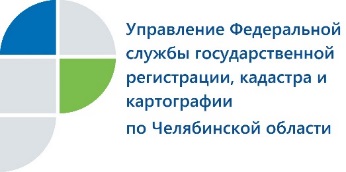 Управлением Росреестра представлена статистика о недвижимости Южного Урала, «лесной амнистии» и многом другомВ Управлении Федеральной службы государственной регистрации, кадастра и картографии по Челябинской области подготовлен сборник об итогах работы за 2018 год.   	В аналитическом сборнике Управления Росреестра по Челябинской области наряду с итоговыми показателями по всем направлениям деятельности за 2018 год, имеется ряд сведений, характеризующих сферу недвижимого имущества Южного Урала.          Так, во вступительной части сборника говорится о том, что в Едином государственном реестре недвижимости (ЕГРН) по состоянию на 01.01.2019 содержится 3 804 511 объектов недвижимости, в том числе 1 165 006 земельных участков и 2 639 505 зданий, сооружений, помещений, единых недвижимых комплексов, объектов незавершенного строительства, машино-мест. На эту же дату в ЕГРН внесены данные о 320 границах муниципальных образований; о 474 границах населенных пунктов; о 108 особо охраняемых природных территориях и другие данные.В одной из глав сборника указана статистика, касающаяся работы, направленной на выявление противоречий между сведениями о земельных (лесных) участках, содержащимися в двух реестрах: ЕГРН и Государственном лесном реестре (ГЛР). Эта работа проводится в рамках реализации так называемого закона «о лесной амнистии» (Федерального закона № 280-ФЗ). В соответствии с ГЛР общая площадь земель лесного фонда на территории Челябинской области составляет 26 421 000 000 кв.м., в то время как в ЕГРН общая площадь 2996 земельных (лесных) участков, отнесенных к землям лесного фонда, составляет 33 851 614 564 кв.м. В результате проведенной в прошлом году работы площадь земельных участков (лесных), которые имели ранее   категорию «земли лесного фонда», в Едином государственном реестре недвижимости уменьшилась на 1 558 867 га.Пресс-служба Управления Росреестрапо Челябинской области						E-m: pressafrs74@chel.surnet.ruhttps://vk.com/rosreestr_chel